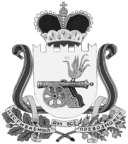 СОВЕТ ДЕПУТАТОВ ВЯЗЕМСКОГО ГОРОДСКОГО ПОСЕЛЕНИЯВЯЗЕМСКОГО РАЙОНА СМОЛЕНСКОЙ ОБЛАСТИРЕШЕНИЕот 16.04.2019  № 39Руководствуясь Федеральным законом от 06.10.2003 № 131-ФЗ «Об общих принципах организации местного самоуправления в Российской Федерации», статьей 13 Устава Вяземского городского поселения Вяземского района Смоленской области, Совет депутатов Вяземского городского поселения Вяземского района Смоленской области РЕШИЛ:1. Установить следующий порядок учета предложений по проекту решения «О назначении публичных слушаний по актуализации схем теплоснабжения Вяземского городского поселения Вяземского района Смоленской области на 2020 год» от 16.04.2019 № 38 и участия граждан в его обсуждении:1.1. Ознакомление с проектом решения через средства массовой информации (газета «Мой город - Вязьма» и электронное периодическое издание «Мой город – Вязьма.ru» (MGORV.RU).1.2. Прием предложений граждан в письменной форме до 16 мая 2019  года по адресу: г. Вязьма, ул. 25 Октября, д. 11, кабинет № 103.1.3. Анализ поступивших предложений граждан по проекту решения «О назначении публичных слушаний по актуализации схем теплоснабжения Вяземского городского поселения Вяземского района Смоленской области на 2020 год» от 16.04.2019 № 38.1.4. Публичные слушания по проекту решения «О назначении публичных слушаний по актуализации схем теплоснабжения Вяземского городского поселения Вяземского района Смоленской области на 2020 год» от 16.04.2019 № 38 провести 17 мая 2019 года в 14 часов 15 минут по адресу: г. Вязьма,                   ул. 25 Октября, д. 11, большой зал Администрации.1.5. Утверждение решения «О назначении публичных слушаний по актуализации схем теплоснабжения Вяземского городского поселения Вяземского района Смоленской области на 2020 год» от 16.04.2019 № 38. 1.6. Опубликование решения «О назначении публичных слушаний по актуализации схем теплоснабжения Вяземского городского поселения Вяземского района Смоленской области на 2020 год» от 16.04.2019 № 38 в газете «Мой город-Вязьма» и электронном периодическом издании «Мой город – Вязьма.ru» (MGORV.RU).2. Опубликовать настоящее решение в газете «Мой город-Вязьма» и электронном периодическом издании «Мой город – Вязьма.ru» (MGORV.RU).Глава муниципального образованияВяземского городского поселения     Вяземского района Смоленской области                                            А.А. ГригорьевОб установлении порядка учета предложений по проекту решения «О назначении публичных слушаний по актуализации схем теплоснабжения Вяземского городского поселения Вяземского района Смоленской области на 2020 год» от 16.04.2019 № 38 и порядка участия граждан в его обсуждении